  ПОСТАНОВЛЯЕТ:      1. Утвердить  Прогнозный  план (программу) приватизации  муниципального  имущества  городского поселения Тутаев на 2023 год, согласно Приложению.      2. Опубликовать настоящее постановление в течение 15 дней со дня его подписания на официальном сайте в информационно – телекоммуникационной сети «Интернет» в соответствии с требованиями, установленными Федеральным законом «О приватизации государственного и муниципального имущества».      3. Контроль за исполнением настоящего постановления возложить на исполняющего обязанности заместителя Главы Администрации ТМР по имущественным вопросам – начальника Управления муниципального имущества Администрации ТМР Петрову А.Е.      4. Настоящее постановление вступает в силу со дня его подписания.  Временно исполняющий полномочияГлавы Тутаевского муниципального района                                 О. В. Низова  Приложение к постановлению АдминистрацииТутаевского муниципального района                                                                          от 16.12.2022 № 958а-пПРОГНОЗНЫЙ  ПЛАН  (ПРОГРАММА)
приватизации муниципального имущества 
городского поселения Тутаев на 2023 годПеречень объектов, подлежащих приватизацииУправляющий деламиАдминистрации ТМР					       	           С. В. Балясникова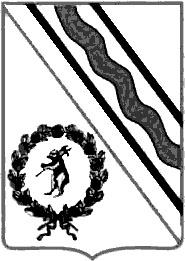 Администрация Тутаевского муниципального районаПОСТАНОВЛЕНИЕот 16.12.2022 № 958а-пг. ТутаевОб утверждении Прогнозного плана  (программы) приватизациимуниципального имущества городскогопоселения Тутаев на 2023 год      В соответствии с Федеральным законом от 21.12.2001 № 178-ФЗ «О приватизации государственного и муниципального имущества»,  Положением о приватизации муниципального имущества в городском поселении Тутаев, утвержденным решением Муниципального Совета городского поселения Тутаев от 19.05.2010 №27, Администрация Тутаевского муниципального района № п/пНаименование имуществаМестонахождениеПлощадь(кв. м)НазначениеСпособ приватизации1.Имущественный комплекс, расположенный по адресу: г. Тутаев, ул. Волжская Набережная, д. 158, состоящий из 6 объектов недвижимого имущества, а именно:Имущественный комплекс, расположенный по адресу: г. Тутаев, ул. Волжская Набережная, д. 158, состоящий из 6 объектов недвижимого имущества, а именно:Имущественный комплекс, расположенный по адресу: г. Тутаев, ул. Волжская Набережная, д. 158, состоящий из 6 объектов недвижимого имущества, а именно:Имущественный комплекс, расположенный по адресу: г. Тутаев, ул. Волжская Набережная, д. 158, состоящий из 6 объектов недвижимого имущества, а именно:Имущественный комплекс, расположенный по адресу: г. Тутаев, ул. Волжская Набережная, д. 158, состоящий из 6 объектов недвижимого имущества, а именно:мазутохранилище, кадастровый номер  76:21:010102:567г. Тутаев, ул. Волжская Набережная, д. 158167не используетсяаукционнежилое здание, кадастровый номер  76:21:010102:56821,2мазутоприемник, кадастровый номер  76:21:010102:570 2мазутная насосная, кадастровый номер  76:21:010102:56684,1нежилое здание, кадастровый номер 76:21:010102:56933,3подземный бункер, кадастровый номер  76:21:010102:5653